					Tom GARCIA					Office SupportCONTACT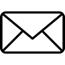 tom.garcia@xxx.com	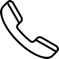 +31 000000000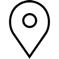 Dublin, IrelandEDUCATIONBachelor’s degree in ……………. at Dublin University, IrelandHighschool diploma at Dublin Highschool, IrelandSKILLSCommunicationMicrosoft ExcelMicrosoft WordDatabase managementLANGUAGESEnglish (Native)Irish (Native)French (Fluent)PROFILELorem ipsum dolor sit amet, consectetur adipiscing elit, sed do eiusmod tempor incididunt ut labore et dolore magna aliqua. Ut enim ad minim veniam, quis nostrud exercitation ullamco laboris nisi utEXPERIENCEOffice Support [April 2016 - May 2019]Office Support [January 2015 – March 2016]